August 2, 2013	Docket No. R-2013-2366625                                                                           Utility Code: 310364EDWIN REESETELECONNECT LONG DISTANCE SERVICES & SYSTEMS COMPANYDBA TELECOM USA1300 i STREET NW SUIE 400 WESTWASHINGTON DC 20005Re:	Teleconnect Long Distance Services & Systems Company d/b/a Telecom* USARevisions to Interexchange Carrier TariffDear Mr. Reese:Commission Staff reviewed the tariff revisions, referenced below.  Suspension or further investigation does not appear warranted at this time.  Therefore, in accordance with 52 Pa. Code, the tariff revisions are effective by operation of law according to the effective dates contained on each page, and the case will be closed.  However, this does not constitute a determination that the revisions are just, lawful, and reasonable, but only that suspension or further investigation does not appear warranted at this time, and is without prejudice to any formal complaints timely filed against said tariff revisions.Please be advised that 66 Pa. C.S. § 3018(b)(2) gives interexchange carriers (IXCs) three options regarding intrastate tariffs:  (1) operate as a detariffed IXC by submitting a letter to the Secretary’s Bureau canceling their respective tariff on file with the Commission and withdrawing any pending tariff supplements, (2) maintain a price list in lieu of a tariff by submitting a letter to the Secretary’s Bureau (updates to price lists will be processed in the same manner as tariff revisions), or (3) continue to maintain a tariff with the Commission following the current process.This tariff filing must be corrected to reflect the correct supplement number and page revision number.  Specifically, List of Changes page must state Supplement No. 57; Check Sheet at the top right hand corner of the sheet as well as in the body must state 57th Revised Page No. 1 Please note that an IXC that is not detariffed is required to maintain its most current tariff on its website with a link to the Commission’s website.  However, staff was unable to access the Company’s current online tariffs.  Specifically, the online version of Tariff No. 1 has not been updated to reflect the corrected revisions contained in Supplement No. 57.  Therefore, within 10 days of the date of this letter, the Company is directed to update its online tariffs and provide confirmation to Melissa Derr at mderr@pa.gov.If you are dissatisfied with the resolution of this matter, you may, as set forth in 52  Code § 5.44, file a petition with the Commission within 20 days of the date of this letter.  If you have any questions in this matter, please contact Eric Jeschke, Telco Section, Bureau of Technical Utility Services at (717) 783-3850 or ejeschke@pa.gov. 						Sincerely,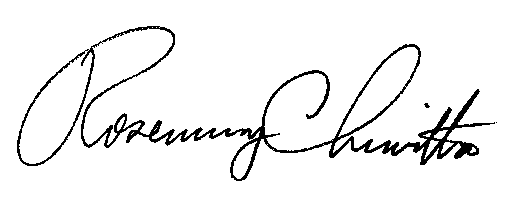 	Rosemary Chiavetta	Secretarycc:	Melissa Derr, TUS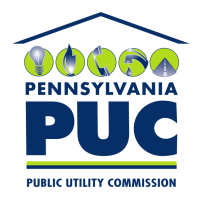  PUBLIC UTILITY COMMISSIONP.O. IN REPLY PLEASE REFER TO OUR FILESupplement Tariff DescriptionFiledEffective571Increase rate on its 1010987 Service per-call surcharge05/23/201306/1/2013